Мастер класс на тему «Структура проведения физкультурного занятия»Цель:- повысить профессиональную компетентность коллег в вопросах проведения физкультурного занятия.Задачи:- познакомить педагогов со структурой физкультурного занятия.-приемами, методами обучения - распространение передового педагогического опыта;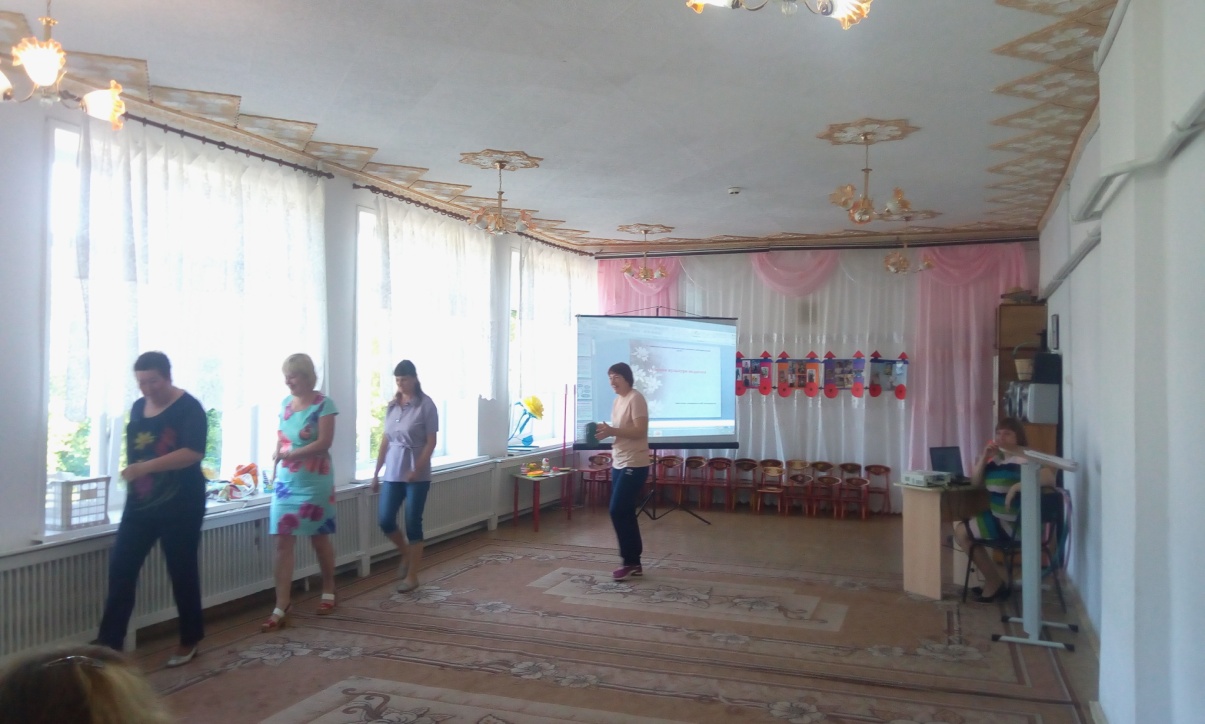 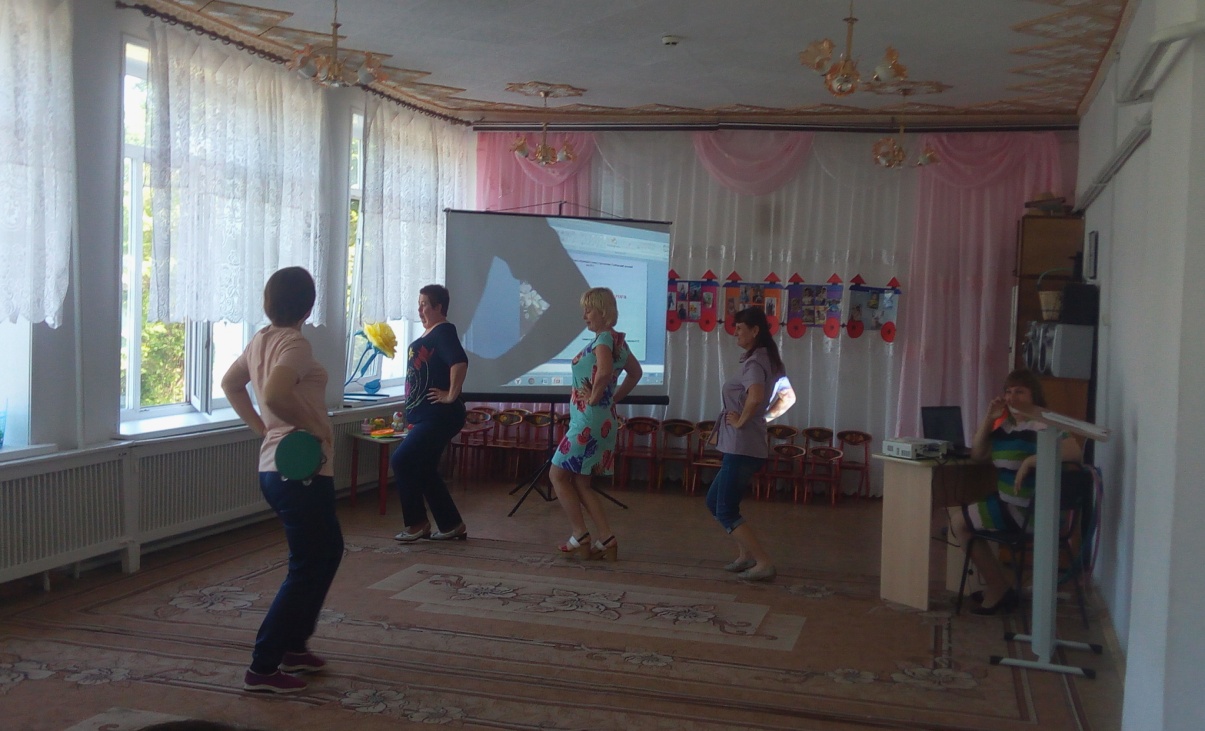 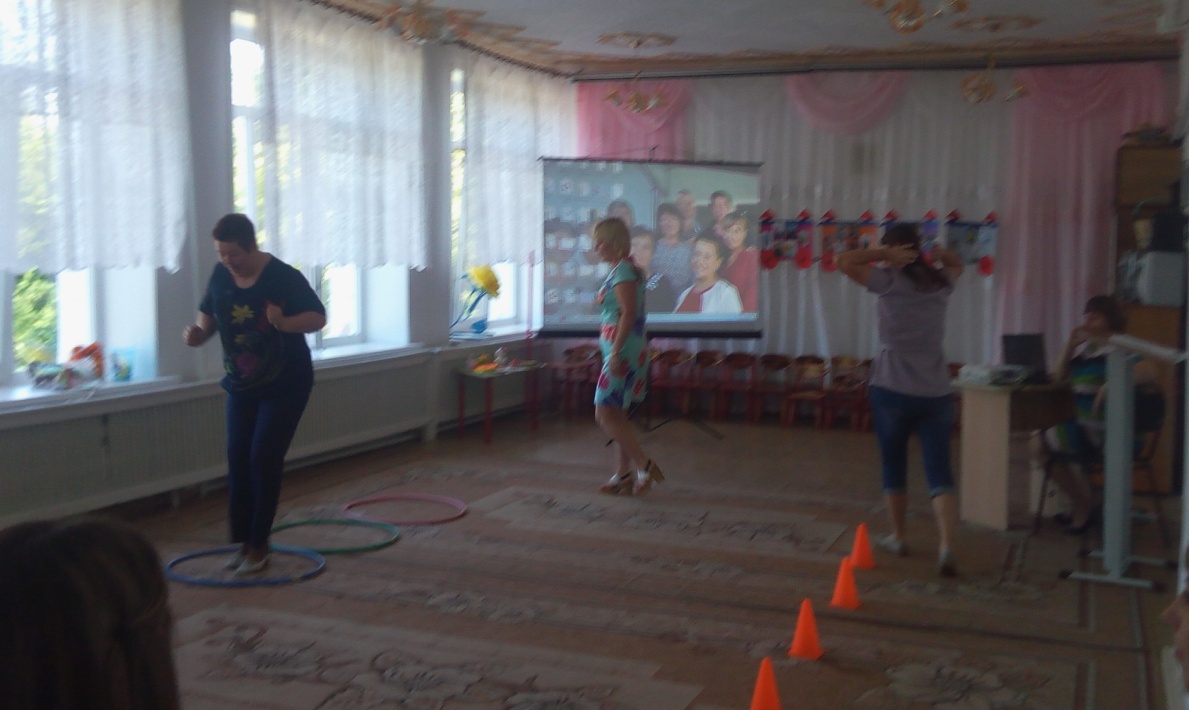 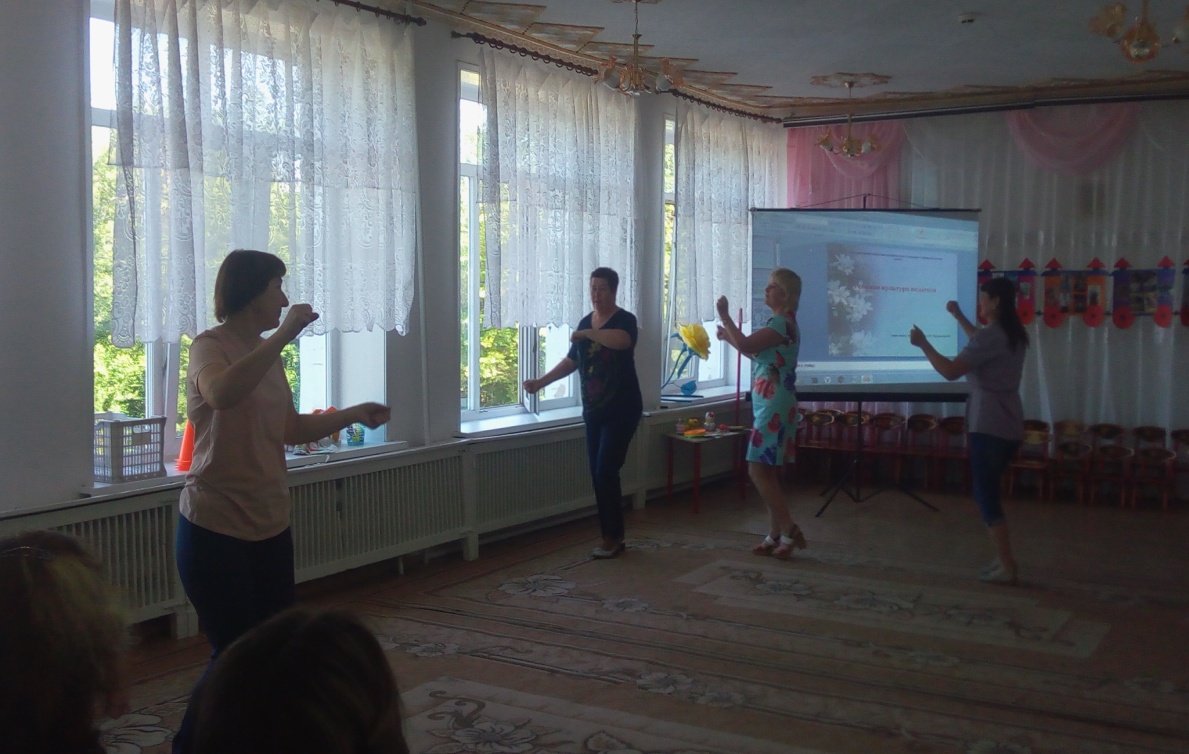 